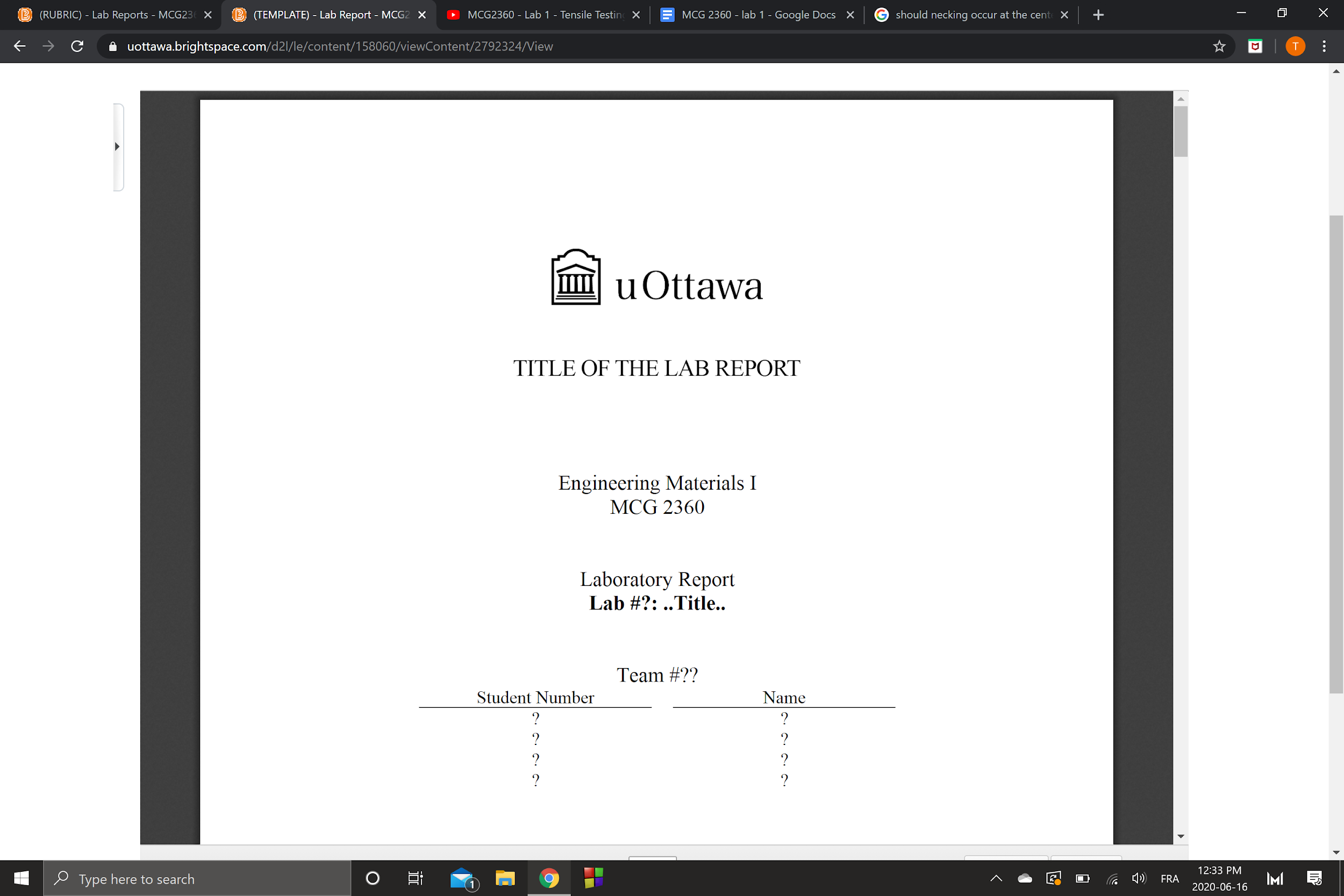 Guiding CaneGNG 2101Deliverable C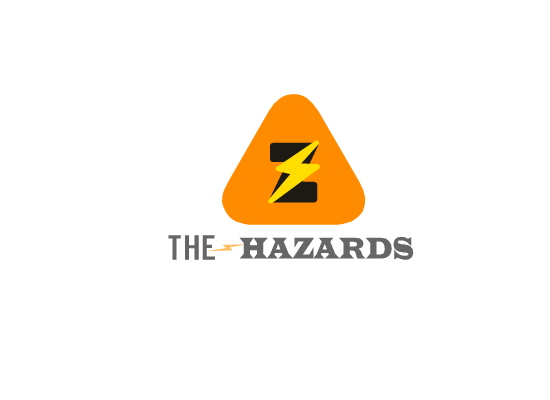 Date Submitted: October 17th, 2021Professor: Mana AzarmProject Manager: Kyla BondyTA: David LondonoFaculty of Engineering2021TABLE OF CONTENTSLIST OF FIGURESIntroduction	The purpose of this document is to develop a conceptual design and organize a plan to complete the remaining prototypes in time for design day. The main task is to ideate multiple concepts and choose the best ones according to the design criteria and customer needs as stated in deliverable B. These concepts will then be presented to the client during the next client meeting to ensure the team is on the right track. The designs will be created based on the client’s target specifications and needs as well as ideas that could make the prototype more useful to the client. The client requires an intuitive, compact, and portable guiding cane which allows visually impaired individuals to receive navigation aid from others. This ensures the user is able to oblige by social distancing restrictions implemented due to COVID-19. This deliverable will additionally include an updated wrike along with assigned tasks to ensure group members are prepared and informed of what is expected for future deliverables.CONCEPTUAL DESIGNThis prototype has gone through multiple different forms throughout the time that was spent creating it, changing and morphing as time goes on to better suit the clients needs based on the feedback gained from speaking with them.2.1	Clarify Core Functionality	The main focus of this prototype is to create a guiding cane specifically for the visually impared. The client specified that the cane’s main purpose is to create a six feet distance between their sighted guider due to covid restrictions. The cane must be able to fold and possibly fit in a purse. The designs below will incorporate ideas that will make the cane stand out from other brands due to more functionality. Our client must be able to easily store this affordable guiding cane and use it’s functions with ease. Having those needs in mind, the prototype drawings below encapsulate the ideas at hand that shall hopefully lead us to making a well built, lightweight, foldable and affordable guiding cane that best suits the clients needs.2.2	Product ConceptsFigure 1 includes design elements such as a comfortable handle made of a soft material (possibly rubber), a safety strap so it can’t be easily lost, a swivel joint for more mobility, and a sturdier main body to increase the cane’s ‘lifespan’.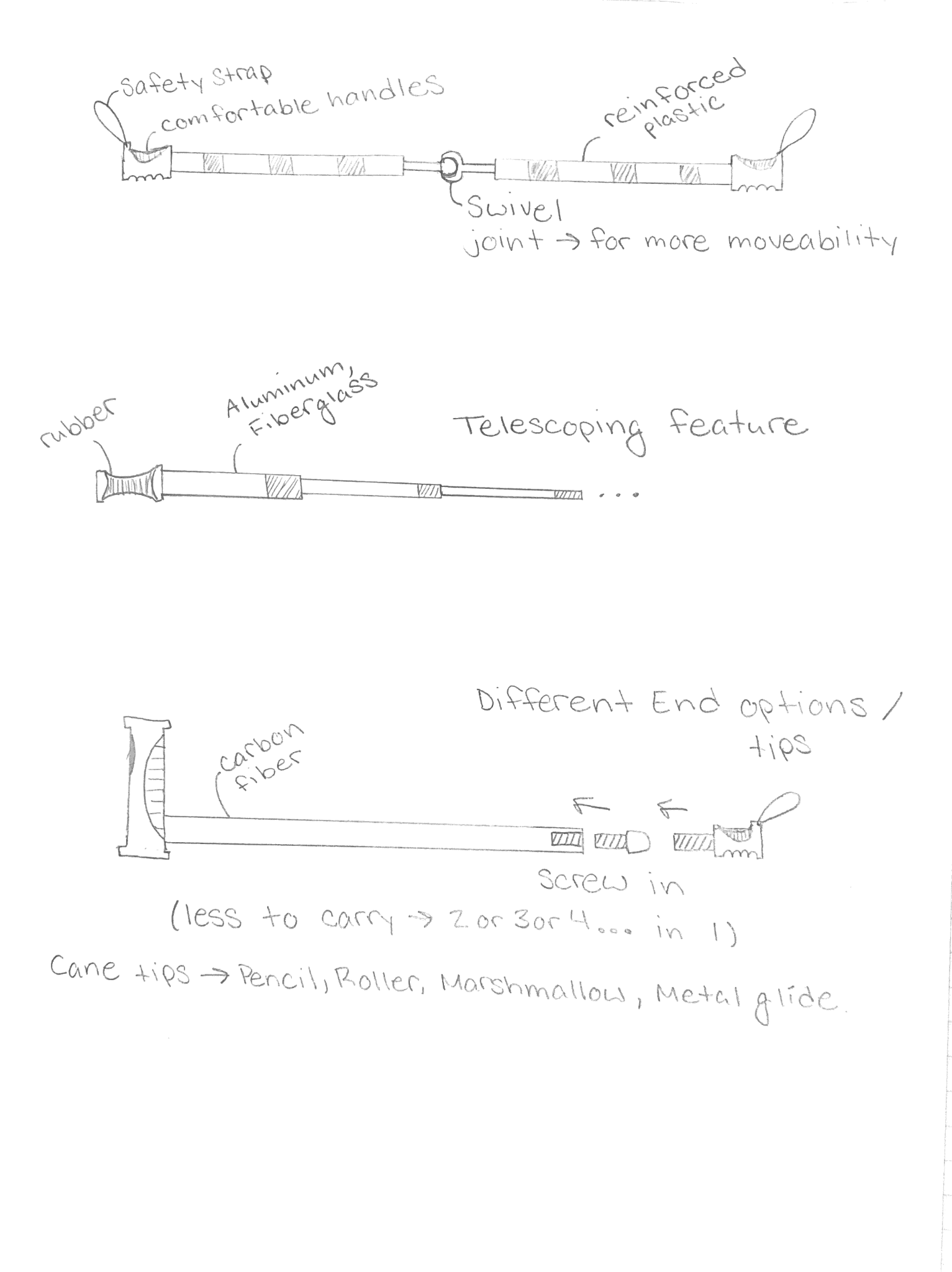 Figure 1 - Design Concept, Swivel Joint - OliviaFigure 2 includes design elements such as a completely telescopic body, a simple handle design, and an aluminum or fiberglass material overall to make it more durable.Figure 2 - Design Concept, Telescoping Feature - OliviaFigure 3 includes design elements such as a carbon fiber body and interchangeable tips and handles (by screwing it in). The interchangeable tips allow for less to carry overall, making the total weight of what the client needs to carry lighter than it would be if they had to carry two separate canes.Figure 3 - Design Concept, Screw In End Options - OliviaFigure 4 includes design elements such as buttons on each rod retracted in the cane. These buttons lock the cane in place when it is fully collapsed. Threads are made on the inner end of the main cylindrical rod so that the handle could be screwed into place.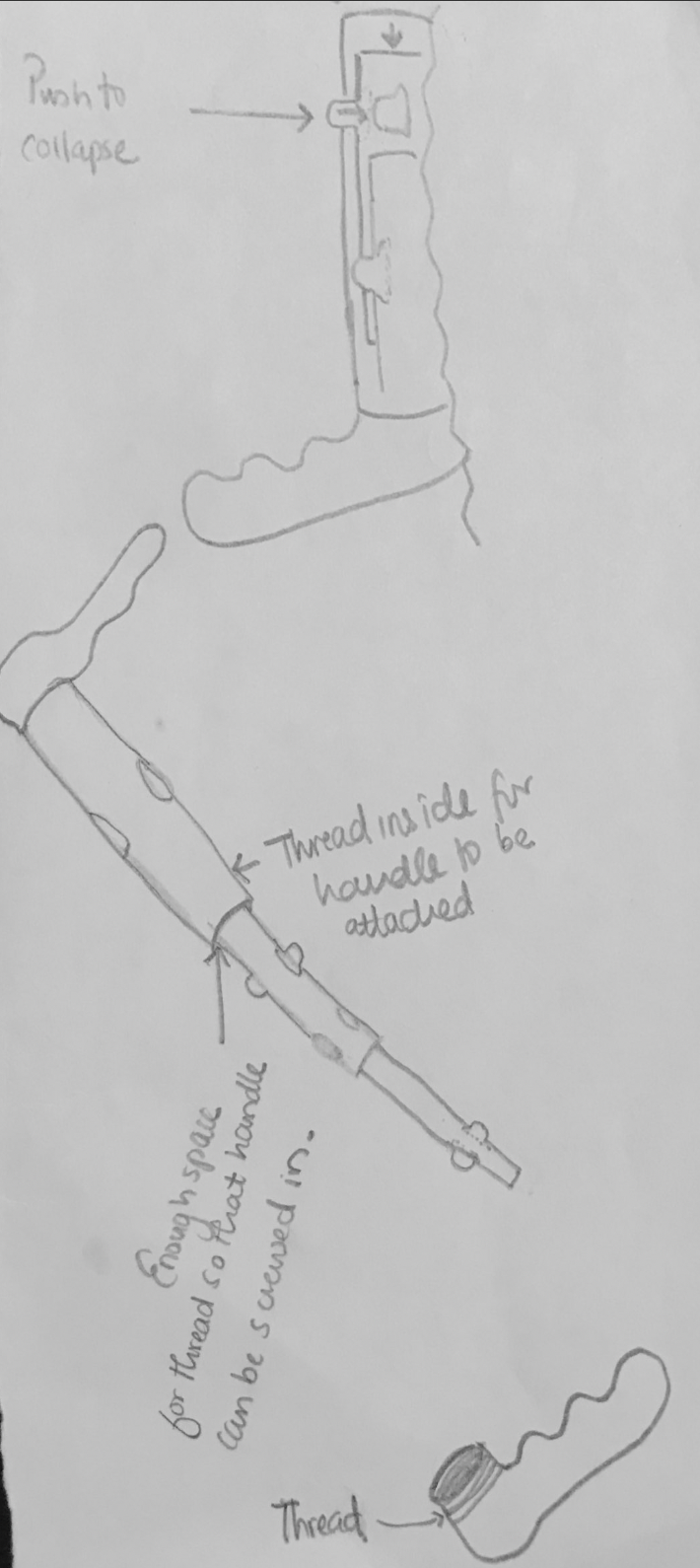 Figure 4 - Design Concept, Detachable handle - TimilehinFigure 5 includes design elements such as a tight cord in the cane so that once the cane is fully assembled the tension along the wire can hold the both ends of the cane together. The cord in the rod is meant to be a heavy duty, strong elastic rope shock cord. 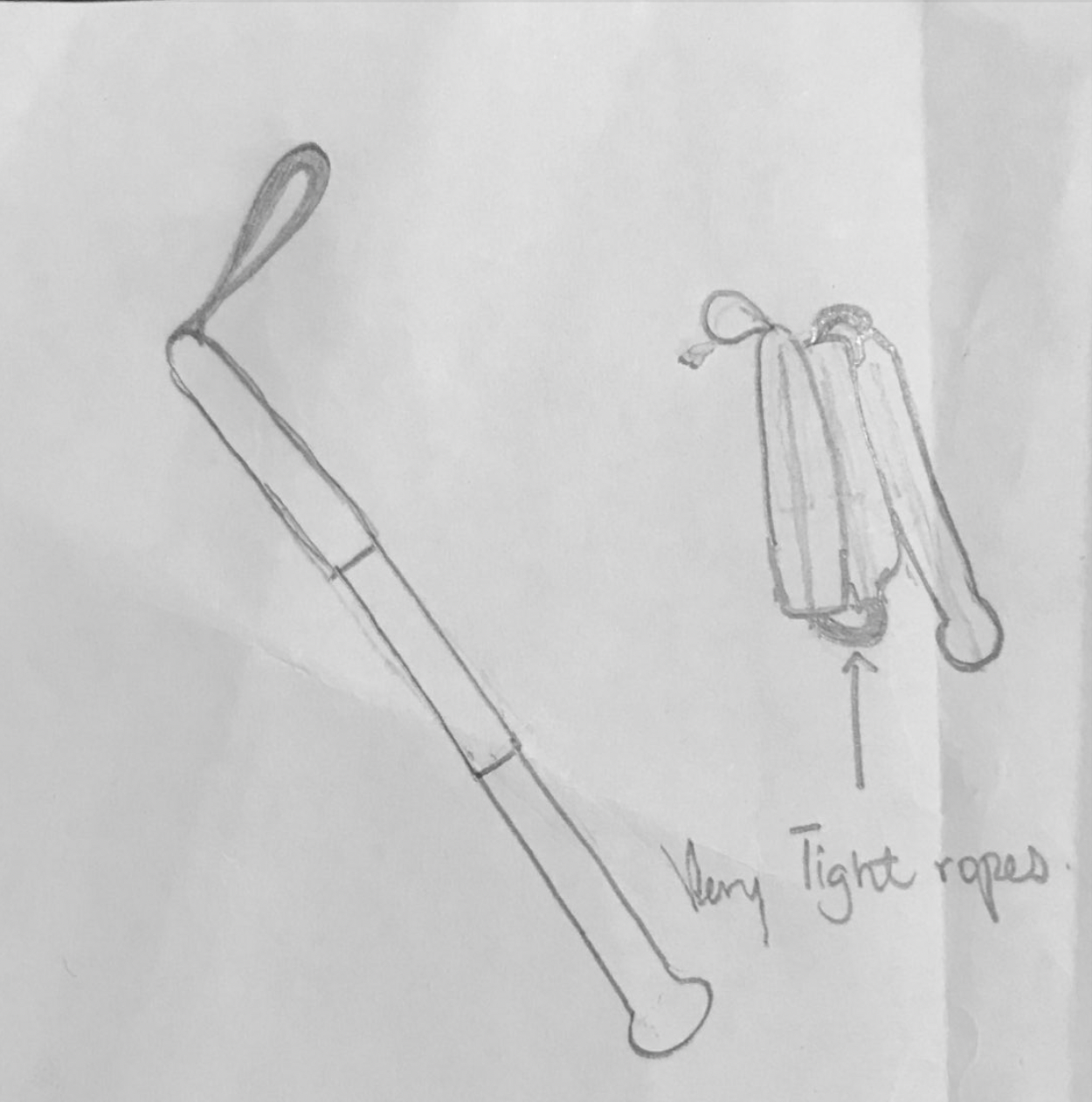 Figure 5 - Design Concept, Simple Cane with Tight Cable - TimilehinFigure 6  includes design elements such as a button to allow the cane collapse. The downside of this design is the fact that to put the cane back in place the user is expected to push it together. This takes quite a lot of effort.  The force exerted as the cane is extended once the button is pushed is a lot so it could hurt anyone around while this process is occurring.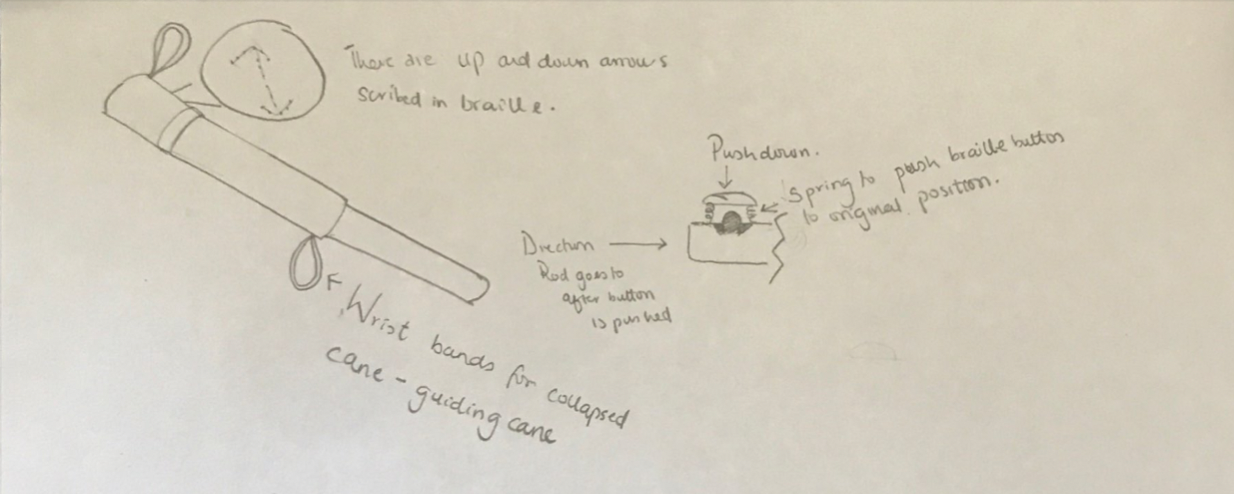 Figure 6 - Design Concept, Button to extend - TimilehinFigure 7 includes design elements such as the material being made of aluminum fiberglass so that the cane is not so heavy. The mechanism behind this cane is its telescopic mechanism that allows the cane collapse and retract. 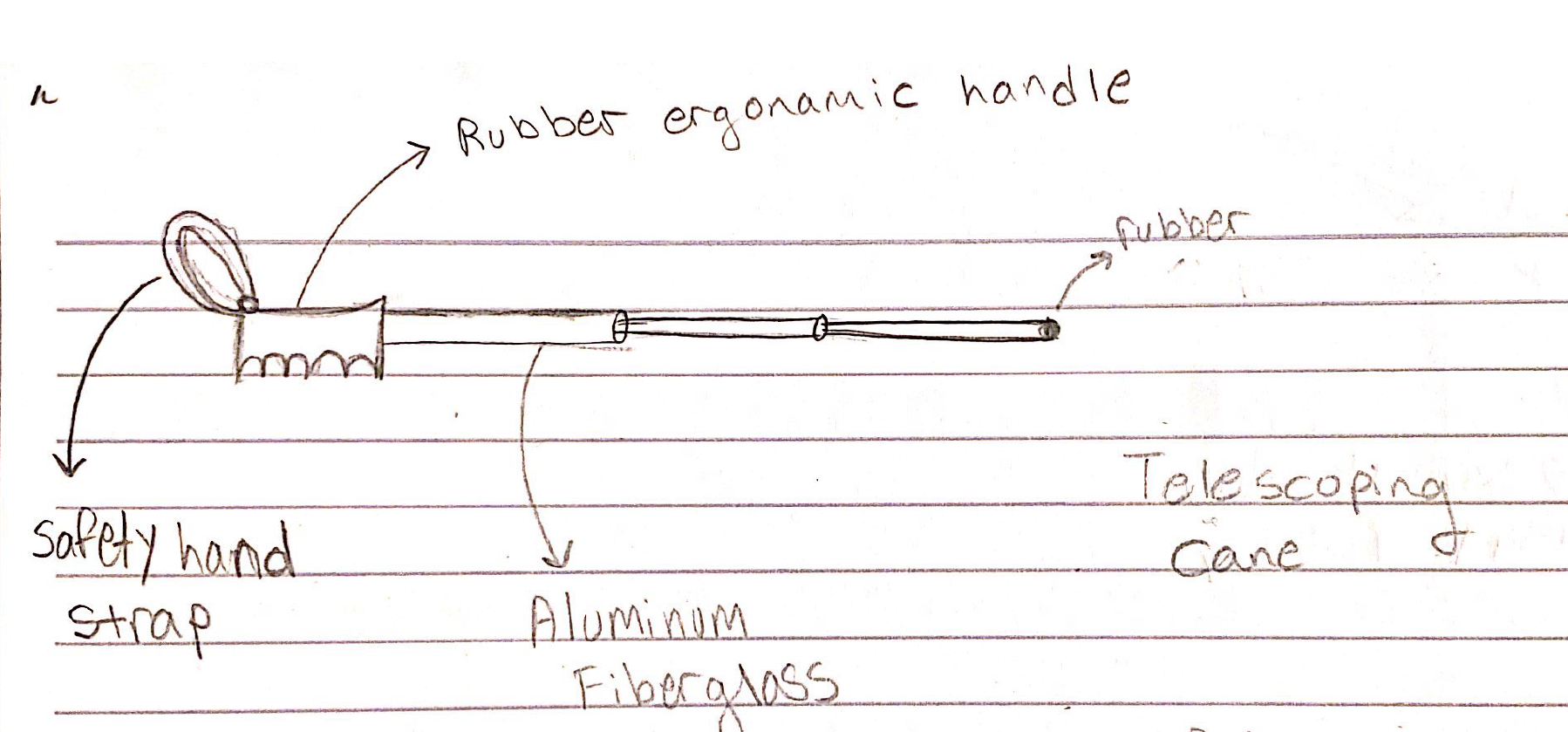 Figure 7 - Design Concept, Telescoping Collapsible Cane - MuradFigure 7 includes a lightweight aluminum body with an ergonomic grip design and a telescoping shaft for portability.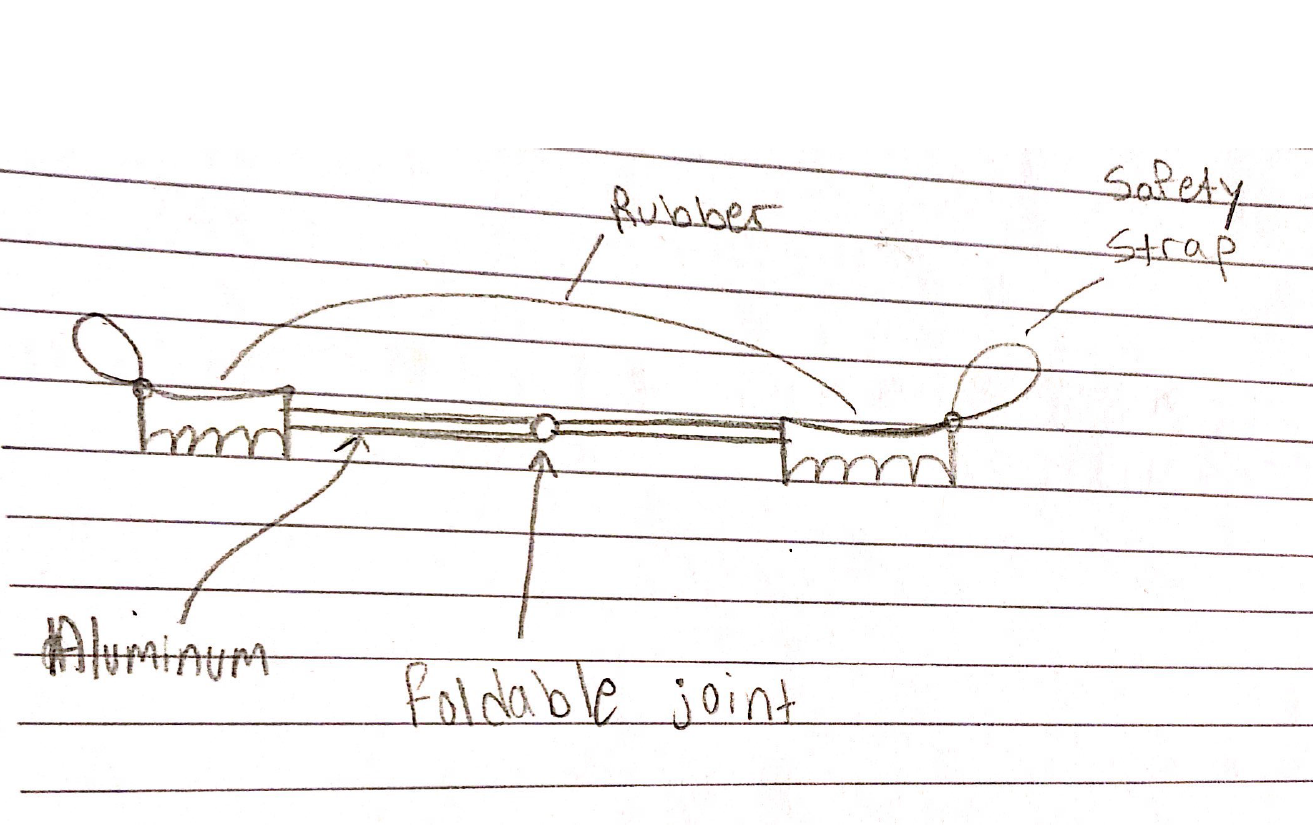 Figure 8 - Design Concept, Foldable double handle cane - MuradFigure 8 includes design elements such as a double handle design for additional assistance. and a foldable joint in the middle for compactness.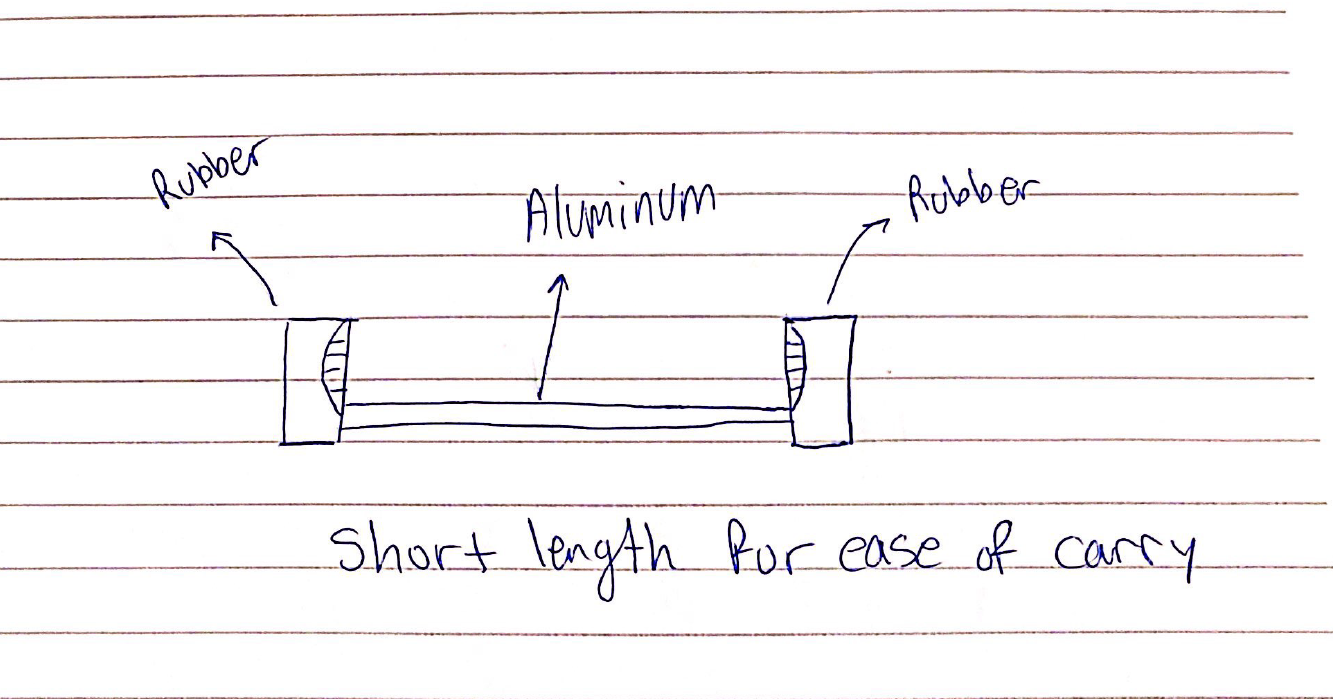 Figure 9 - Design Concept, Short double handle cane - MuradFigure 9 includes design aspects such as a short aluminum frame which could suit some peoples needs as it already is portable rather than having a foldable joint on a longer cane. The handles on either side are used to conjoin the user and the person helping them.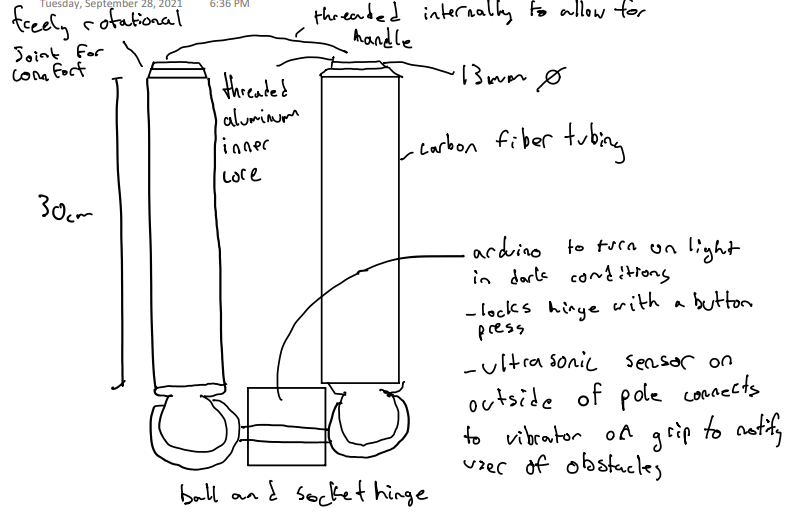 Figure 10 - ball-socket joint design with sensor assists - HarryFigure 10 implements some more technology features into this prototype allowing for more features and functionality to be included for increased user experience.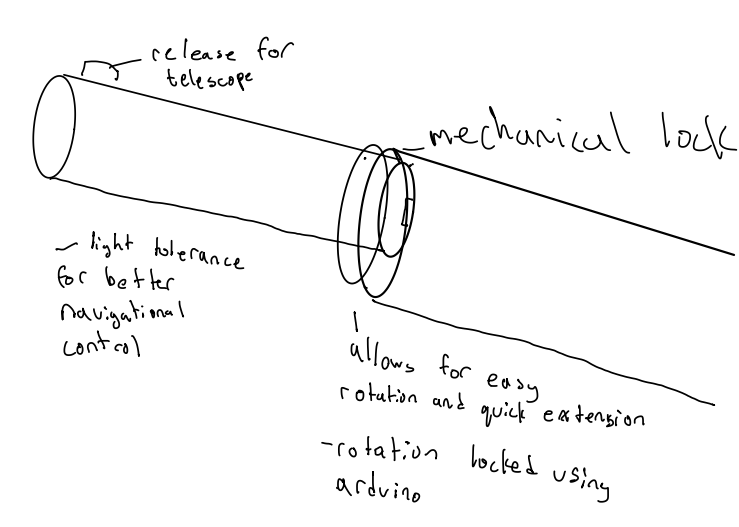 Figure 11 - free rotation-telescoping hinge - HarryFigure 11 shows a design which mainly focuses on the telescoping aspect of the guiding cane. This is one of the most important mechanical parts 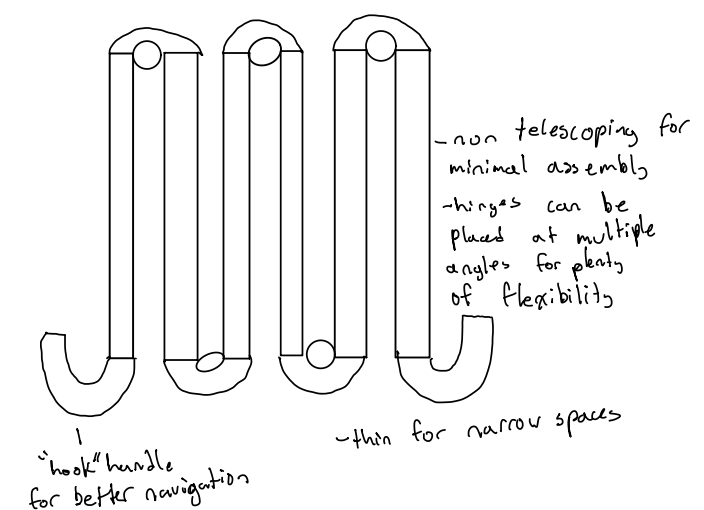 Figure 12 - non-telescoping foldable design - HarryFigure 13 includes design elements such aluminum for strength and has a joint which is foldable for easy storage. The handles are ergonomic and are comfortable for users.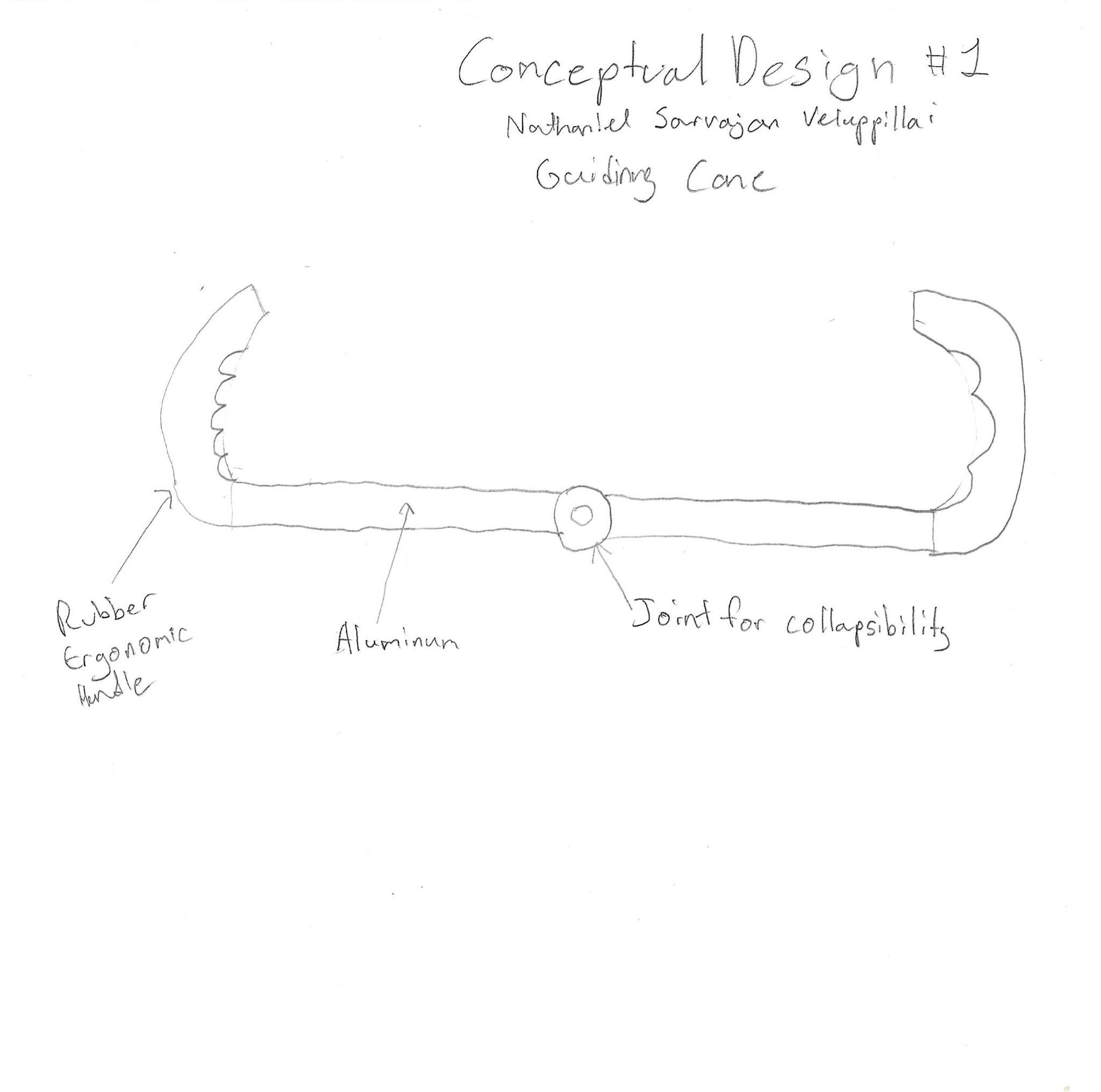 Figure 13 - Foldable Guiding Cane design - NathanielFigure 14 is made out of aluminum fiberglass for strength and is extendable with a extending handle so that it can turn into a walking cane. This guiding cane is collapsible with a foldable center for easy storage. 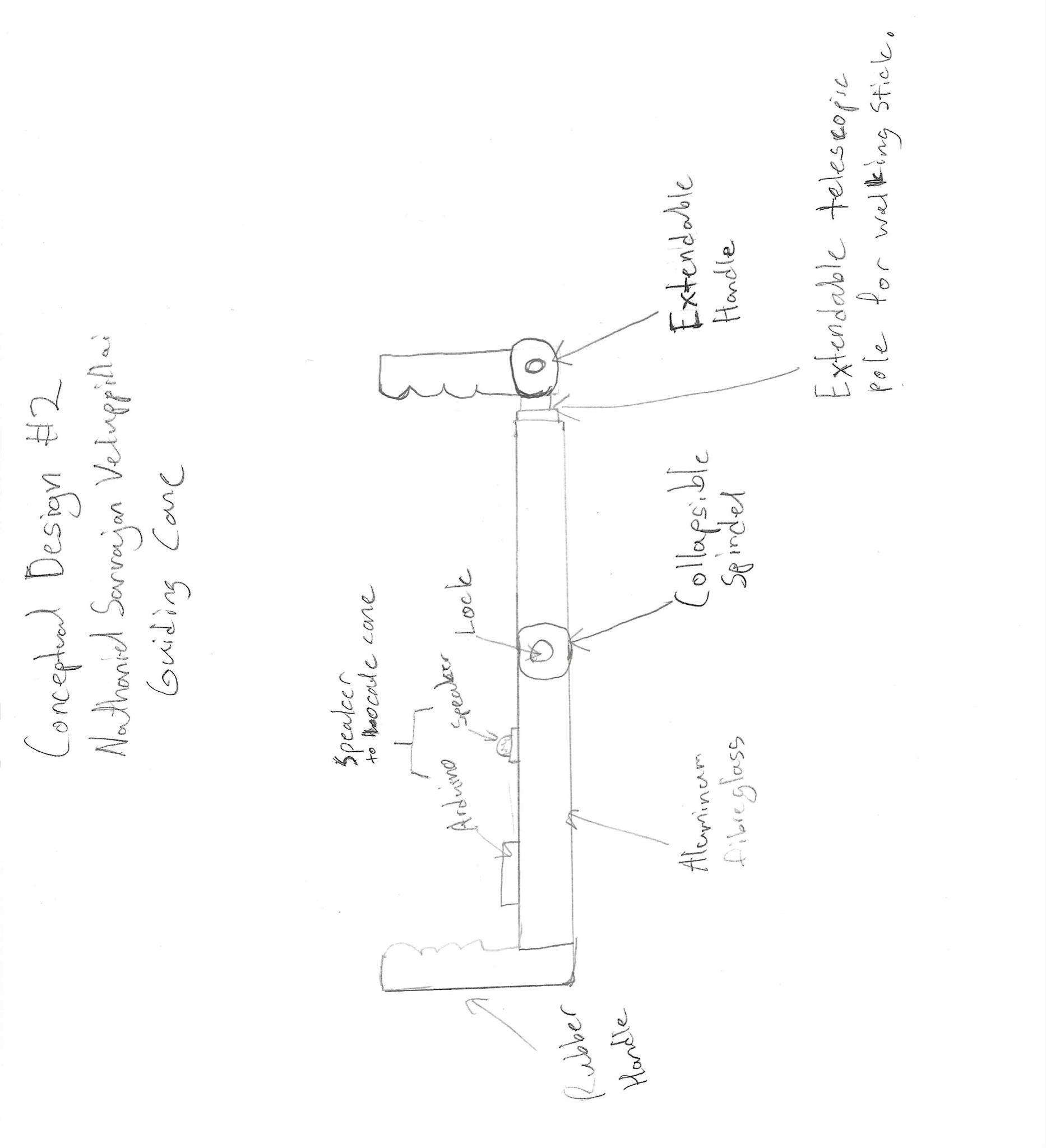 Figure 14 - Guiding Cane with Speaker Design - NathanielFigure 15 is a extendable guiding cane which is made out of PL and is affordable and can be used as a walking stick as well because of its telescopic capabilities. This cane is also easily compact due to its telescopic features and can be stored in a bag.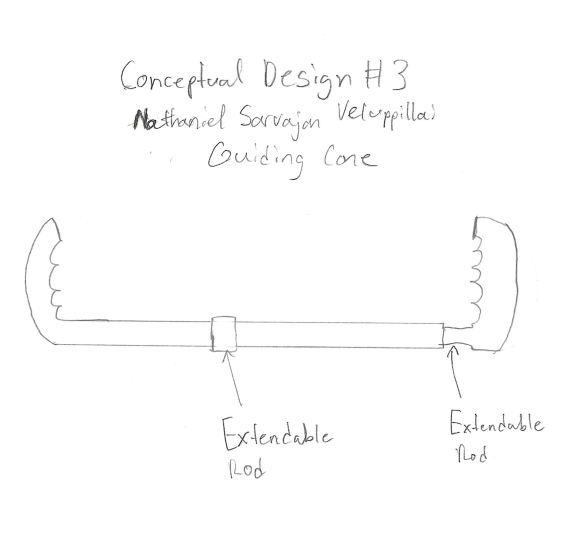 Figure 15 - Extendable Telescopic Guiding Cane - Nathaniel2.3 Analyze and EvaluateWhen analyzing any design, it is important to keep in mind the customer needs and target specifications to ensure the final concept adequately solves the problem. The major issues which must be addressed by the design are the weight, portability, and ease of use. This is because our client stated that she needed a cane to be able to easily pull out of her bag, she needed a cane that was not heavy to carry around and a cane that allowed her to feel more independent would be nice. This will ensure the client is not laboured with the task of utilizing their cane and assistance does not have difficulty utilizing the design. The decision was made to have a telescoping main body as opposed to many hinges as it reduces surface area while still maintaining the required distance. This would also allow the cane to be operational when not fully extended allowing for better maneuverability in difficult conditions. Another benefit of this design is it allows the user to quickly and easily extend and retract the cane. A pivot was chosen to be placed at the centre of the cane as it allows the user to adjust the device to be comfortable in multiple positions while also working for various environments. 2.4	Develop FurtherWeight, portability, ease of use, and comfort are the four main factors this guiding cane is expected to tackle. Figure 3 focused on these aspects with the removable handle/screw in end design. This would allow customers to choose a different grip based on their preferences in terms of material comfort as well as their environments. Another feature that was crucial for this design was the portability and weight which is why designs that included telescoping poles (i.e Figure 7)  were ranked above those which utilized multiple hinges. This reduced the total weight by reducing the number of hinges while also allowing for the volume to be relatively small as the poles would collapse into each other. Moreover, the hinge was chosen (i.e Figure 8) as it allows the cane to be set in a variety of orientations which will aid in not only comfort but also portability, the cane can essentially fold in on itself.2.5	Group Design ConceptsAfter careful evaluation of all designs proposed, the decision was made to combine features from a variety of concepts in order to produce a better holistic product. The first idea to be implemented is the detachable handle concept, which allows users to pick a personal grip better suited to their preferences or one that may be better in different conditions. It was decided that the cane would have some sort of pivoting joint in the middle which allows for better flexibility and more comfort while in use. This feature would also allow the cane to fold down to a smaller size for easier storage with only a small increase in setup time. Additionally, the cane would be extended using telescoping, lightweight poles which could be retracted using a simple button on the handle. This would also allow for the poles to rotate freely to ensure optimal grip is always maintained. The main material to be used in the prototype would likely be a mix of composites due to their high, unidirectional strength and their ability to avoid deformations in changing conditions unlike metals.The following diagram gives a visual representation of our final product prototype sketch.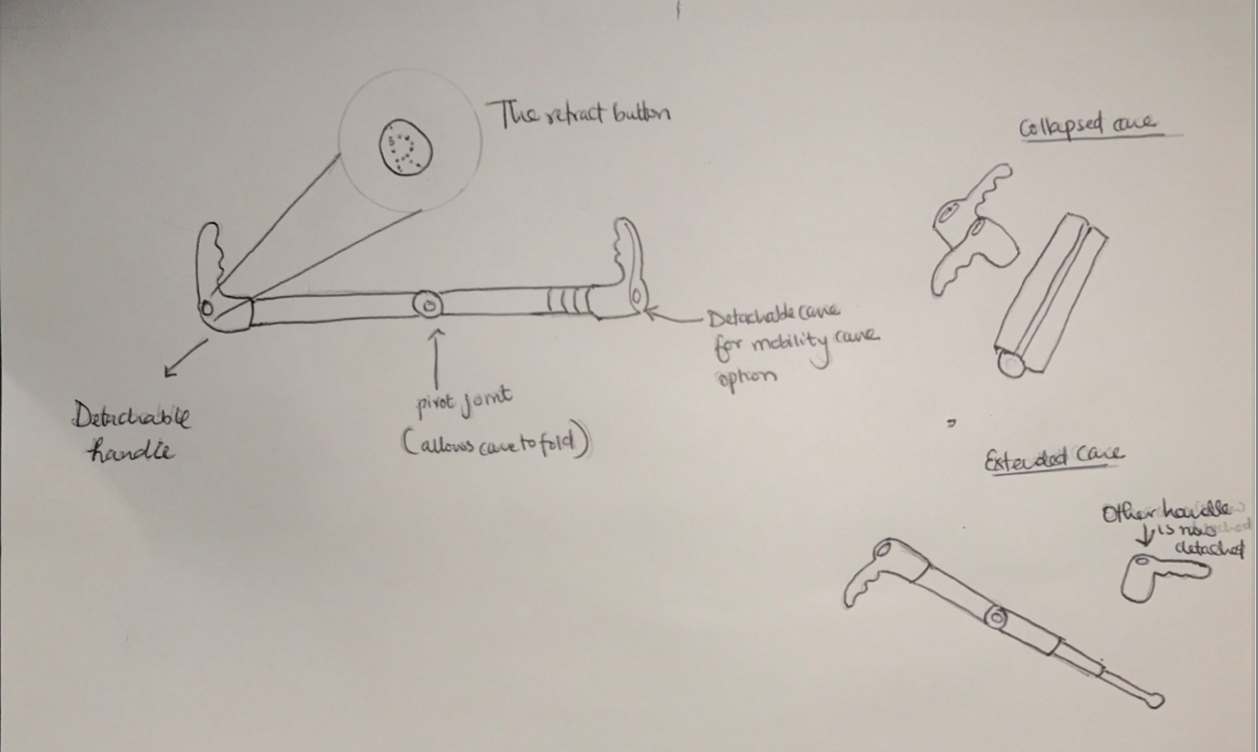 Figure 16 - Final Design Concept 2.6	Relationship to the Target Specification	The design concepts were created based on the target specifications, client information, metrics, and benchmarking which were clearly expressed in the Project Deliverable B. The budget($50) and cost of materials were taken into consideration while creating the design concepts for the guiding cane. The client's specification that the cane must extend to 6ft was implemented in all the design concepts and project plan as well as the potential functionality of being a guiding cane and probing cane. The conceptual designs were created so that it is simple to use which is a benefit for the visually impared. The target specifications impacted the design and thought process for the conceptual design. A lot of concentration was put into length because of the client's needs especially when folded.  PROJECT PLAN	This section includes updated versions of the project planning for the guiding cane design project for this deliverable (deliverable C) as well as the upcoming deliverable (deliverable D). The plan for deliverable D is still subject to change, however, this is the most up to date version and the modified version will be shown in the next deliverable (deliverable D).3.1	Updated Wrike Plan	Each section (C1, C2, and C3) are given a description. Under each of these main sections are the tasks that must be completed. The tasks are each then also given a description and are assigned to team members.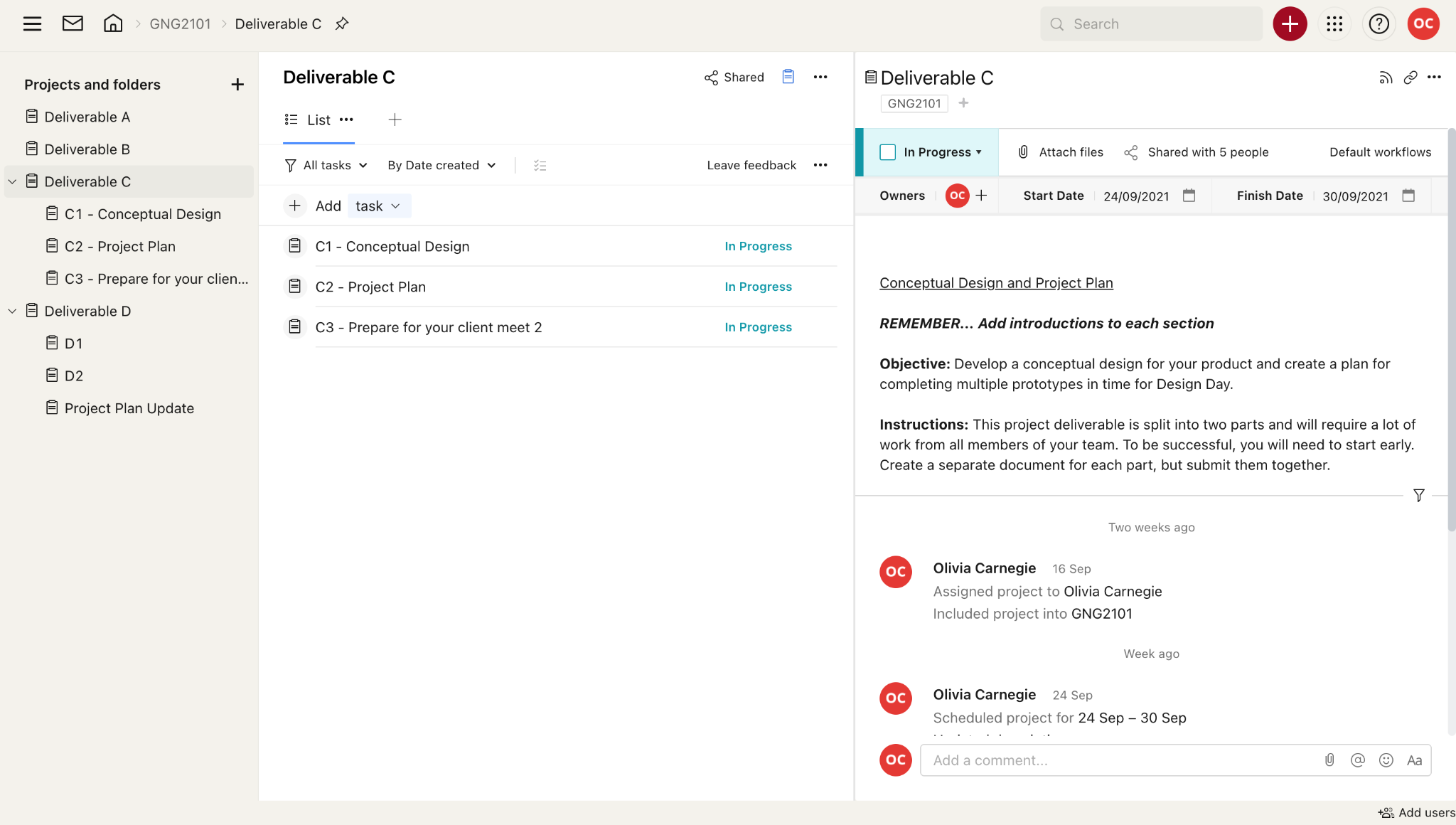 Figure 17 - Deliverable C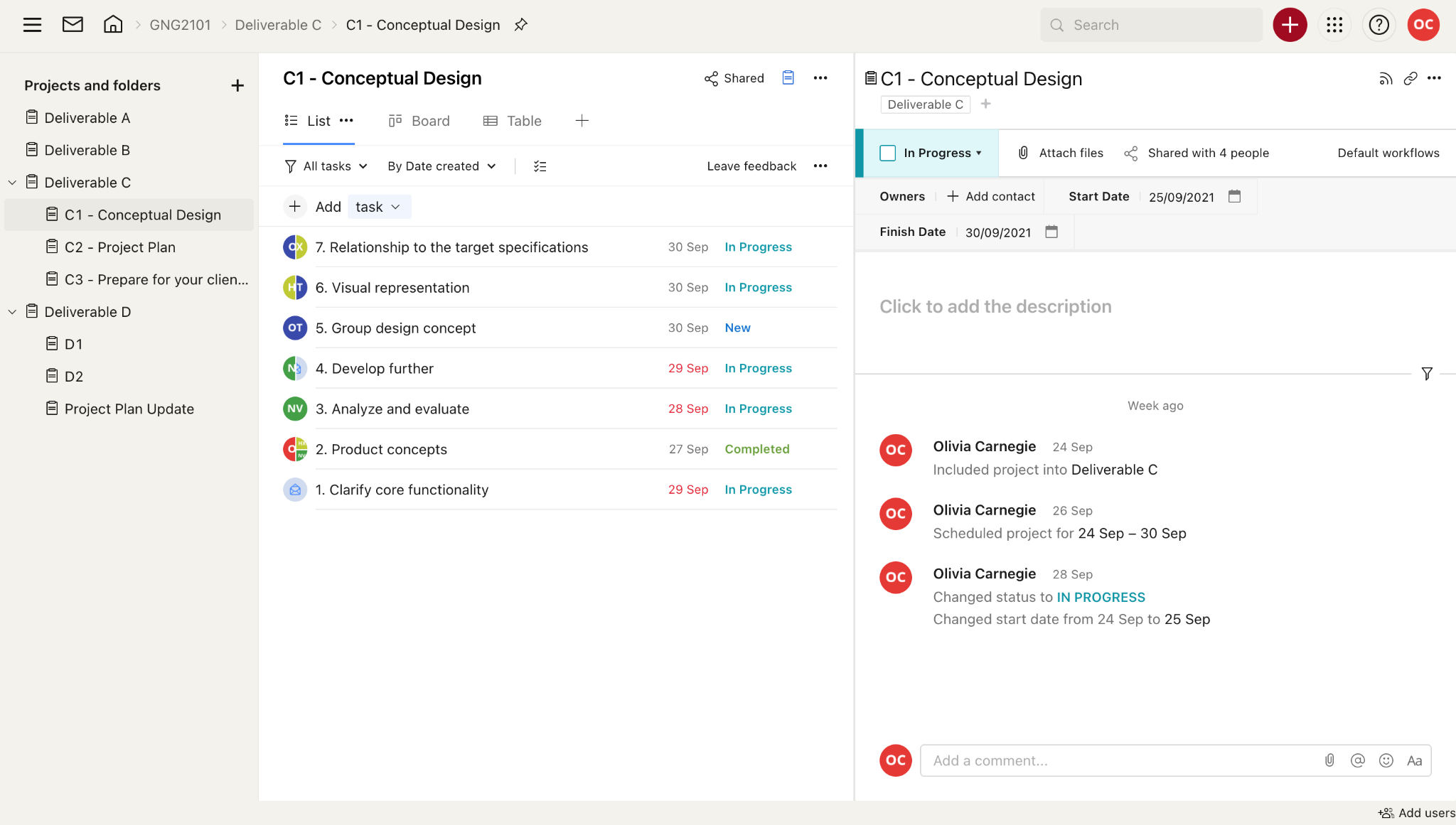 Figure 18 - Deliverable C1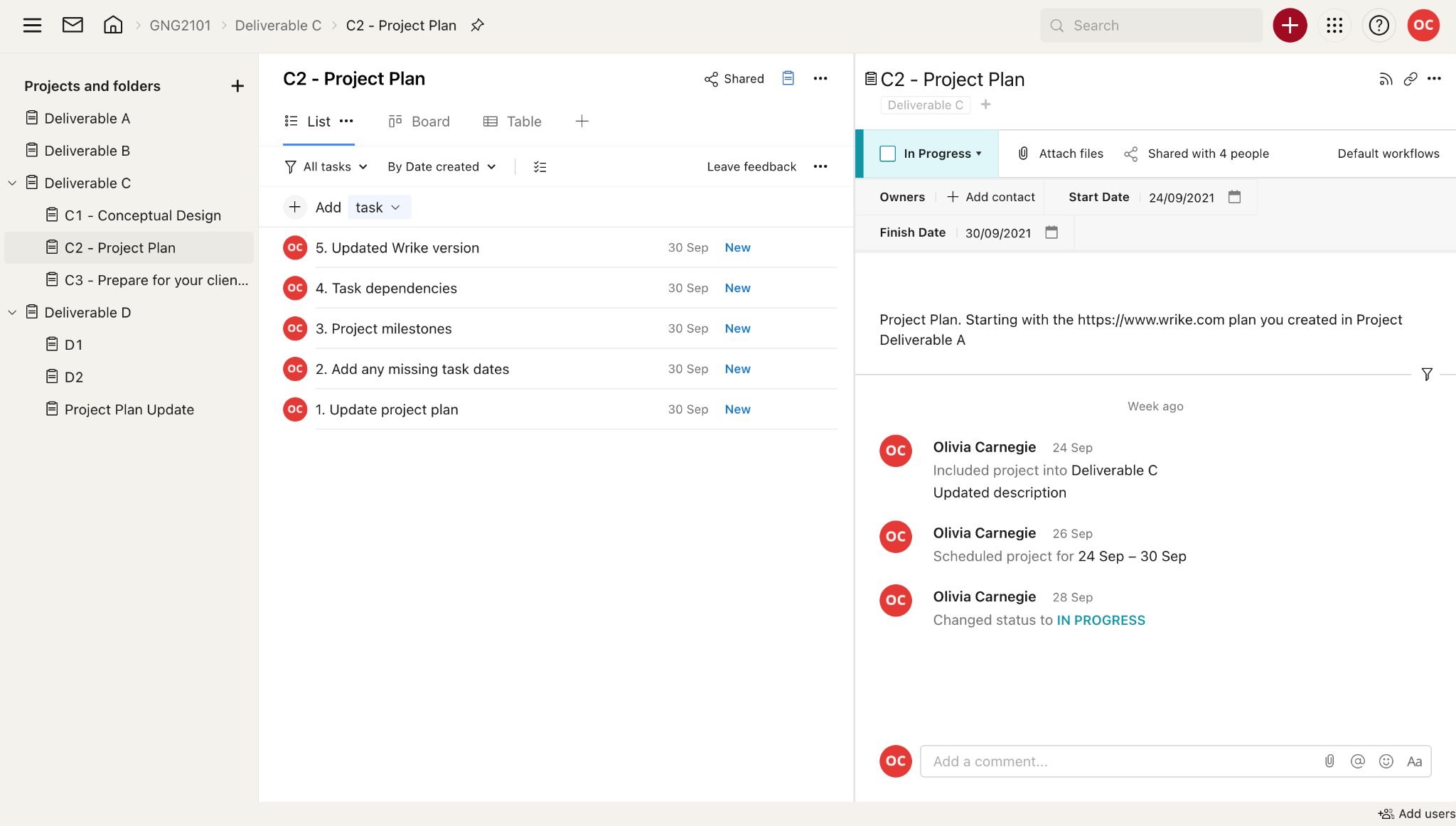 Figure 19 - Deliverable C2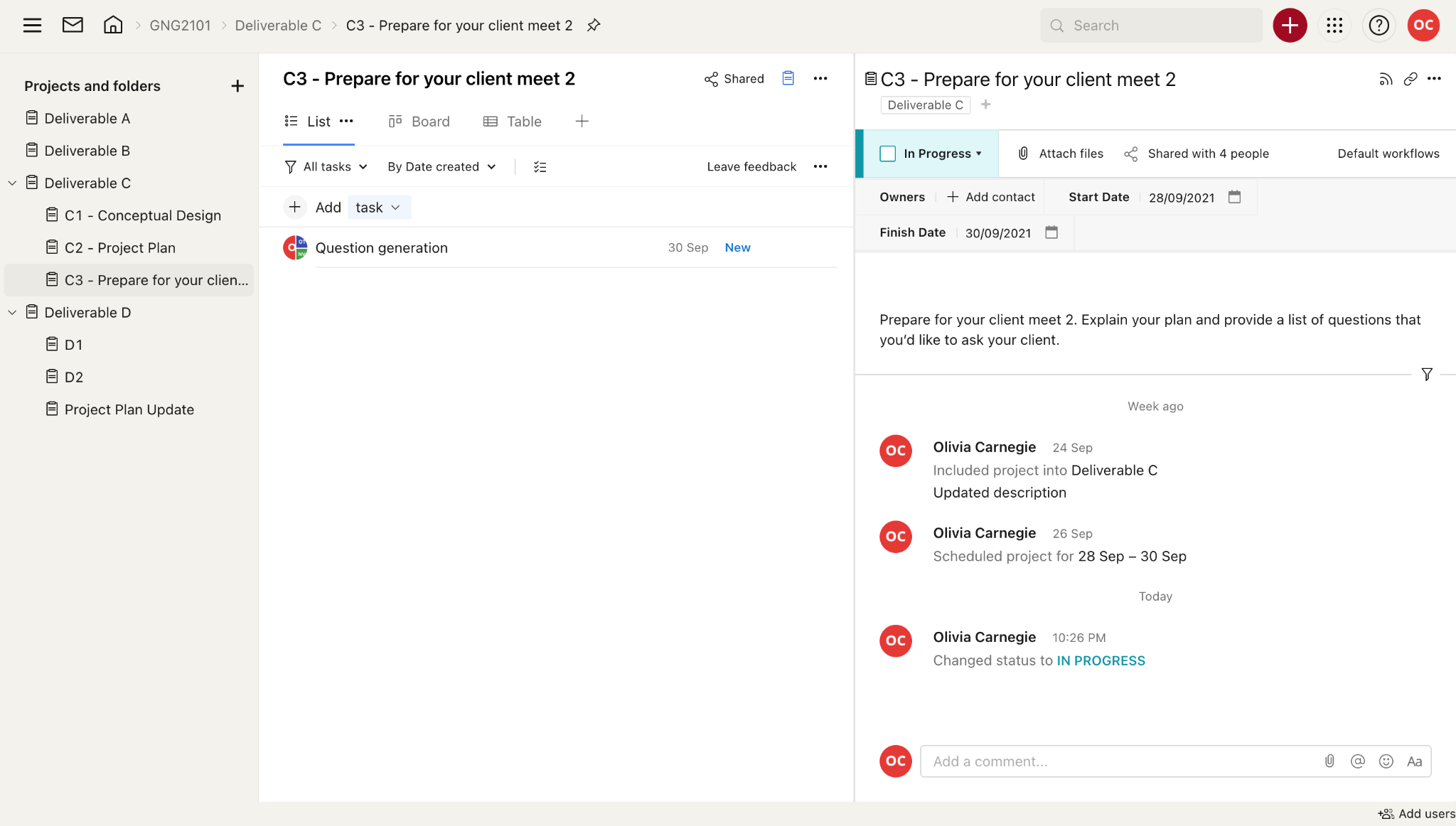 Figure 20 - Deliverable C33.2	Add Any Missing Task DatesAny missing task dates have been added and any dates that no longer make sense have been updated. Examples of this would be the group design concept and the visual representation. These needed to be extended slightly so that everyone got a chance to voice their opinions and we could all come to an agreement.3.3	Project MilestonesCertain tasks have been set to milestones. An example of one of these milestones set in this deliverable (deliverable C) is the Group design concept.3.4	Task DependenciesThe dependencies given can be seen in the following Gantt chart.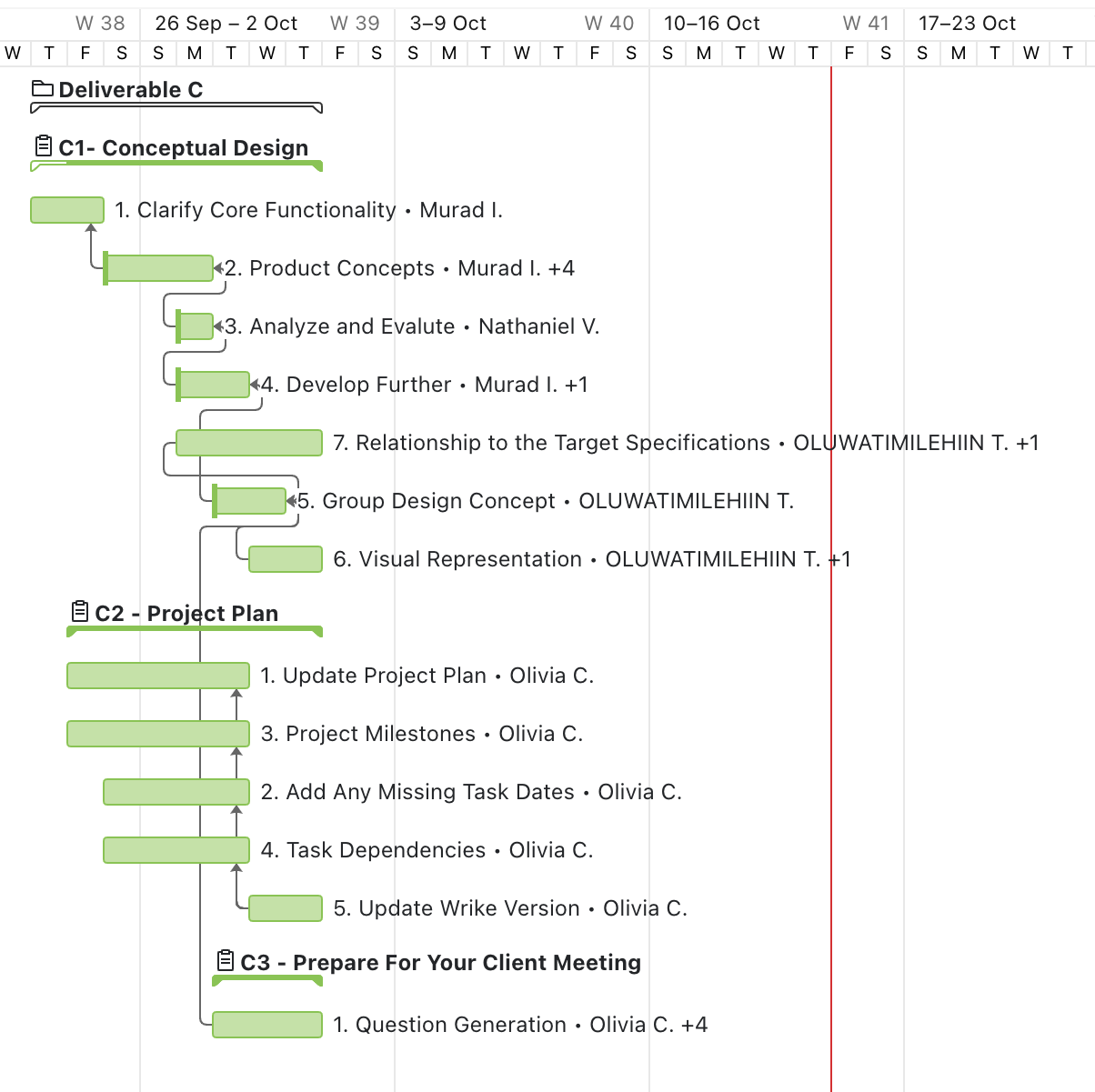 Figure 21 - Start and End Dates / Dependencies3.5	Updated Wrike VersionBelow is the most up to date version of the upcoming deliverable due on October 7th.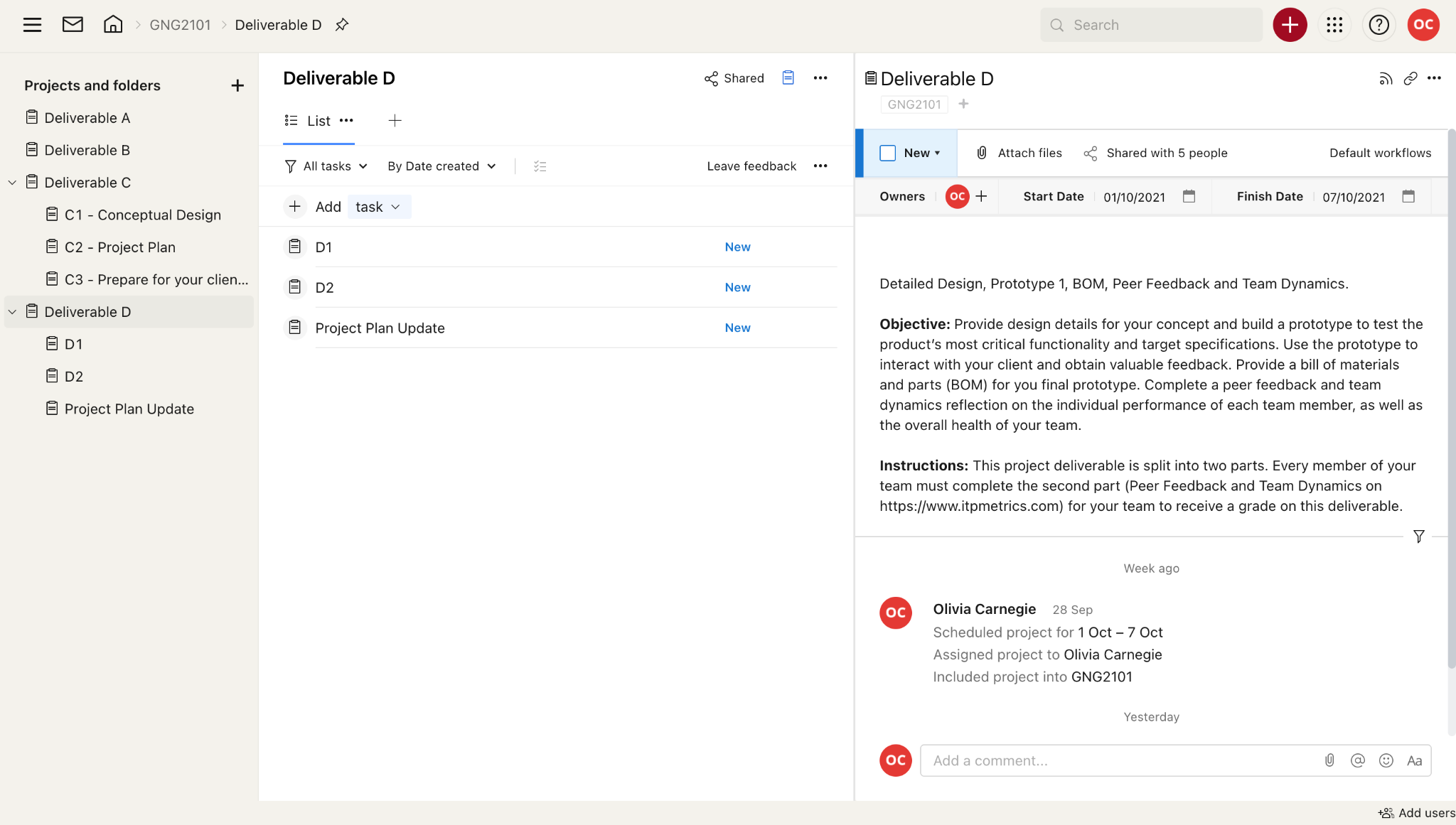 Figure 22 - Deliverable D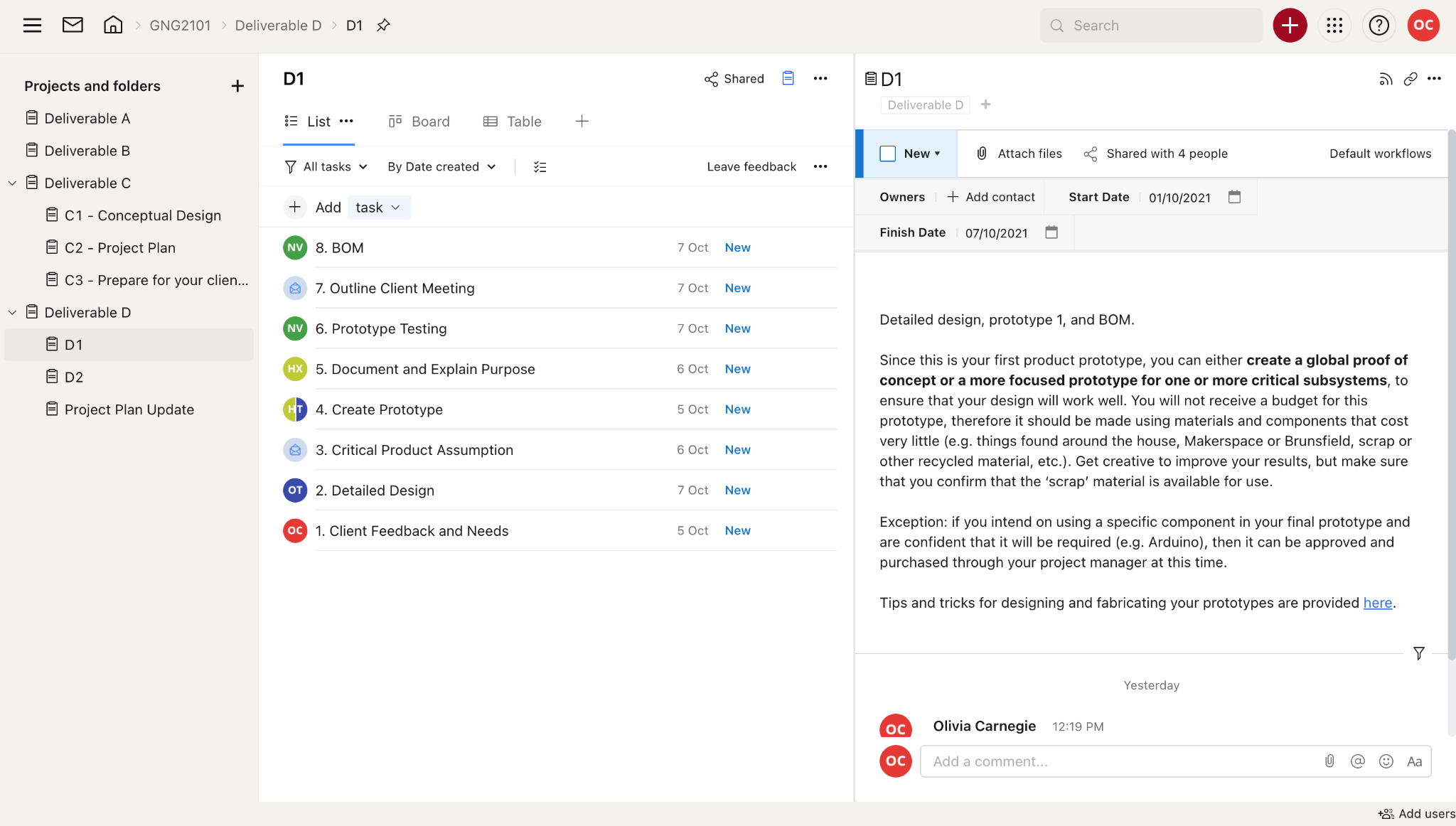 Figure 23 - Deliverable D1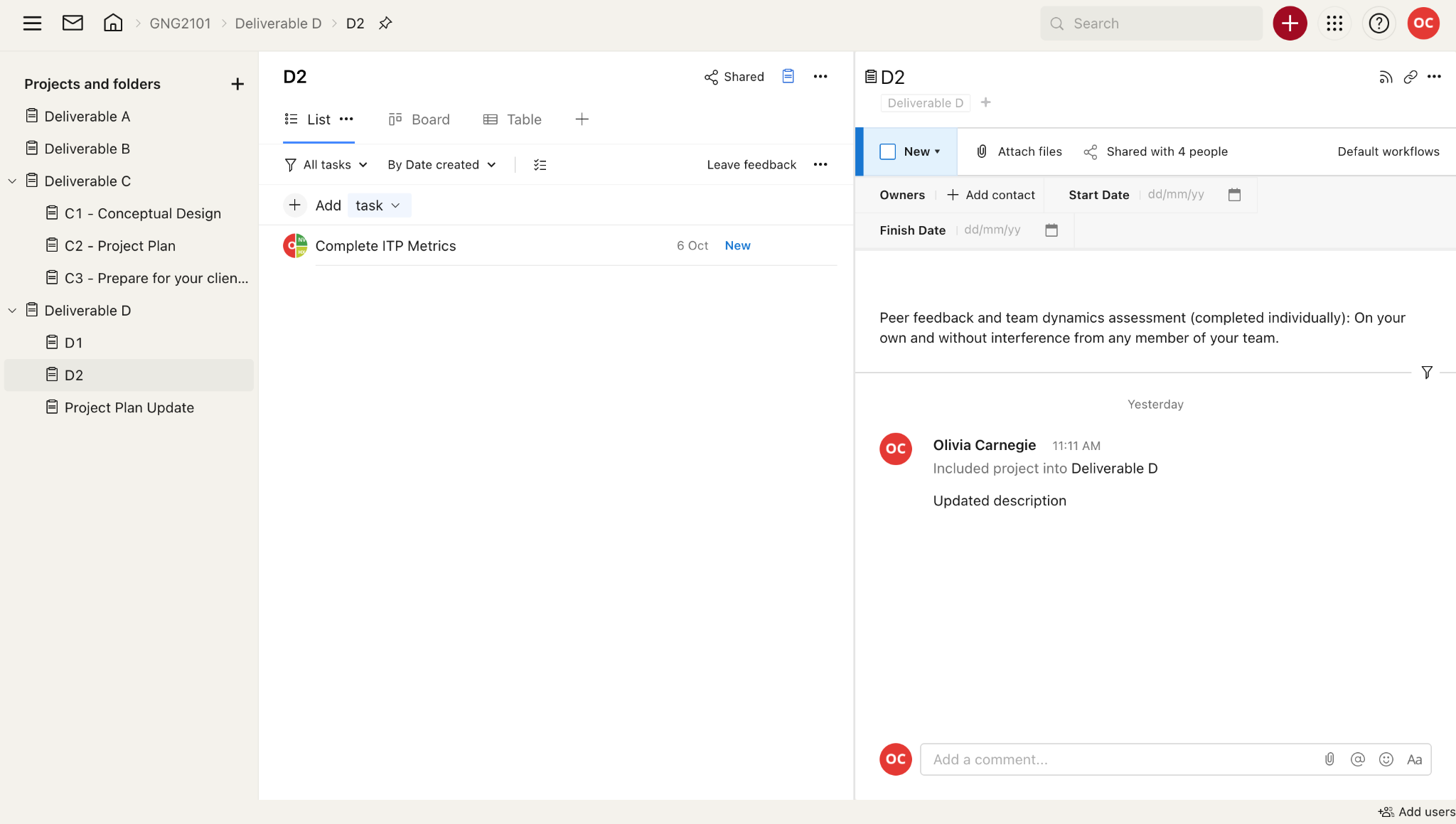 Figure 24 - Deliverable D2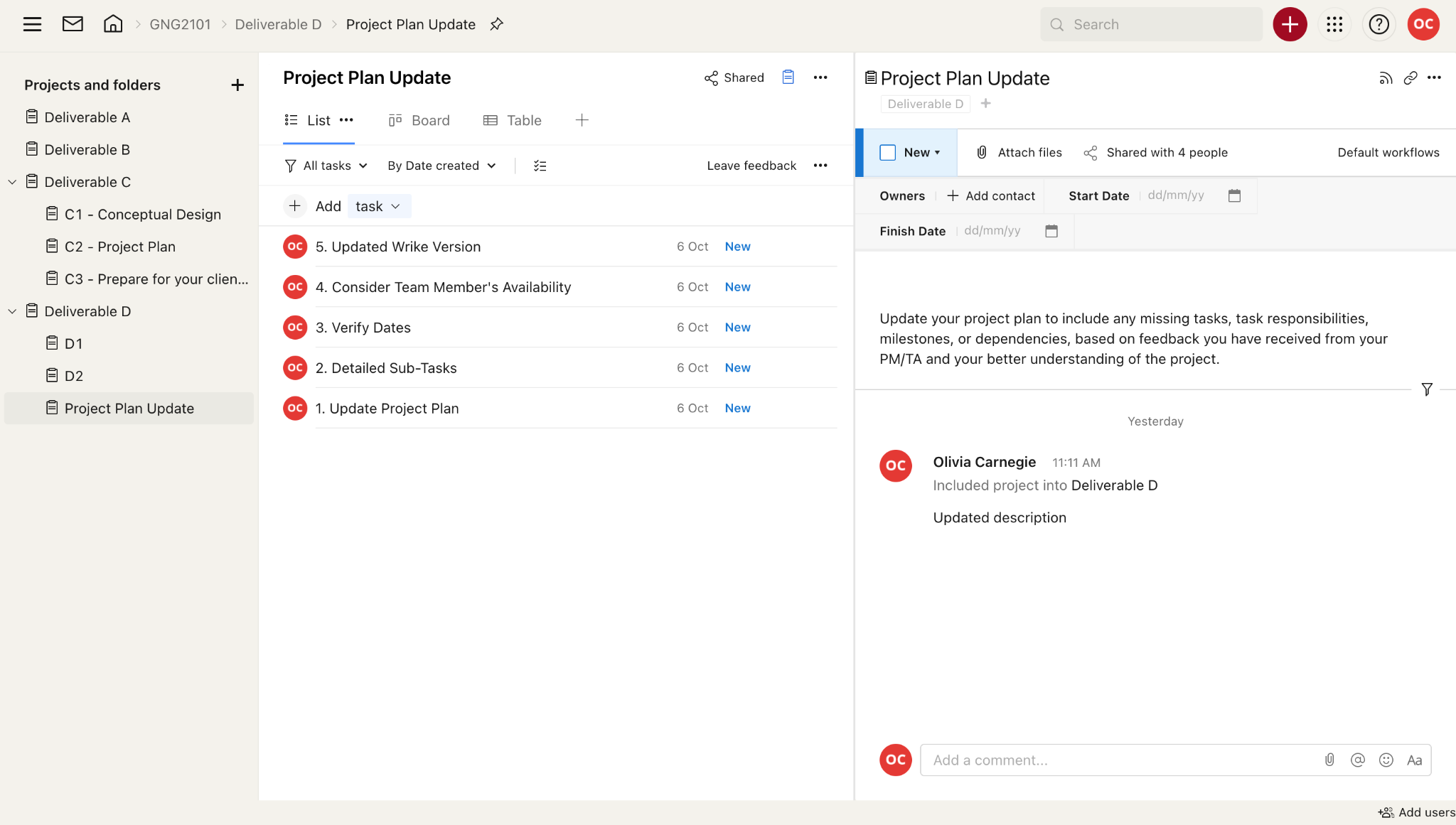 Figure 25 - Deliverable D Project Plan UpdateCLIENT MEETING PREPARATIONRough Interview Schedule/ “Path” (duration and basic activities/question areas): 1. (5 minutes): Re-introductions2. (20 minutes): Present new design3. (10 minutes): Additional questions about the product4. (10 minutes): Discussion on possible design improvementsSpecific Questions (order can be adjusted to maintain ‘natural’ conversation flow): How small and compact do you want the cane to collapse based on these designs? What sort of mechanical features would you be interested in implementing into the cane? (ultrasonic sensor, light bar, locking hinge etc.)How durable does the cane have to be?Will this be something you think you would carry with you everyday?How much time would you like it to take for the cane to extend and contract?Adapted from work done at Hasso Plattner Institute of Design at Stanford and Henry Ford Learning institute CONCLUSIONTeamwork was a very important attribute in this deliverable. Assignments were delegated to every team member in order for the whole deliverable to be completed. Updates on the assignments were sent to team member’s email through Wrike. Everything went well and as planned because assignments were delegated prior to the previous deliverable. This allowed all team members to have enough time to complete their tasks. The major milestone faced was the design concept ideation phase.  Each team member was expected to come up with at least three design concepts and as a team decide what route our final design concept should follow. Decision making was not easy but a compromise was reached by implementing various features from each member of the team. The next steps in this process will be to start creating all our products from the blueprints that have been drawn out. Student numberStudent300189614Olivia Carnegie300177467Murad Ismail300128051Timilehin Tella300193467Nathaniel Veluppillai300184754Harry Xu